St Ives v WellingtonSaturday 22nd November 2014KO 2:30 p.m.atSt Ives Recreation Ground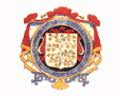 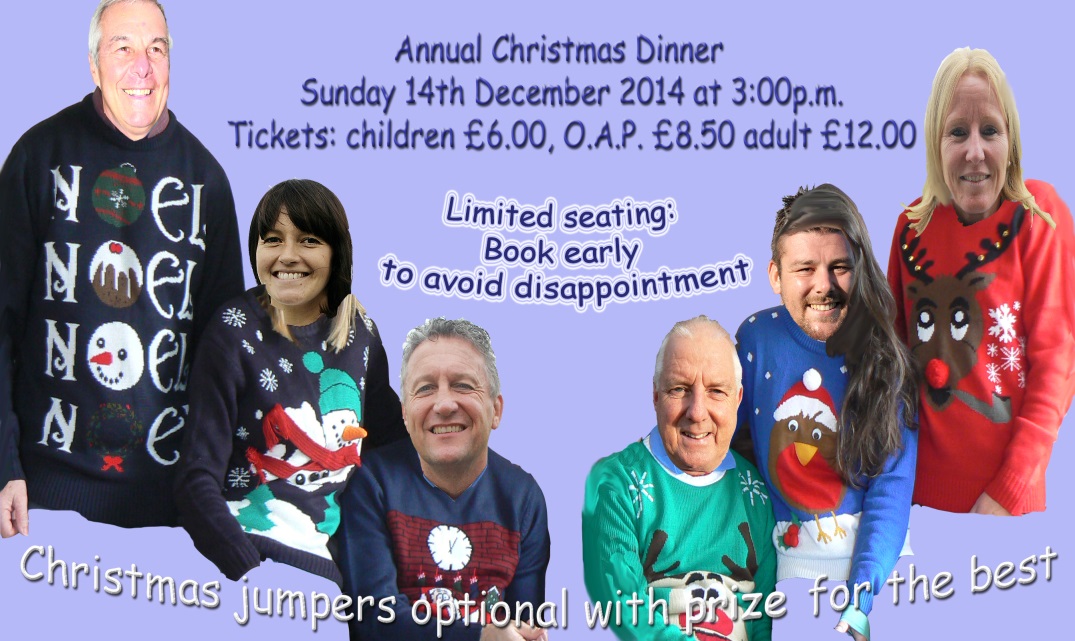 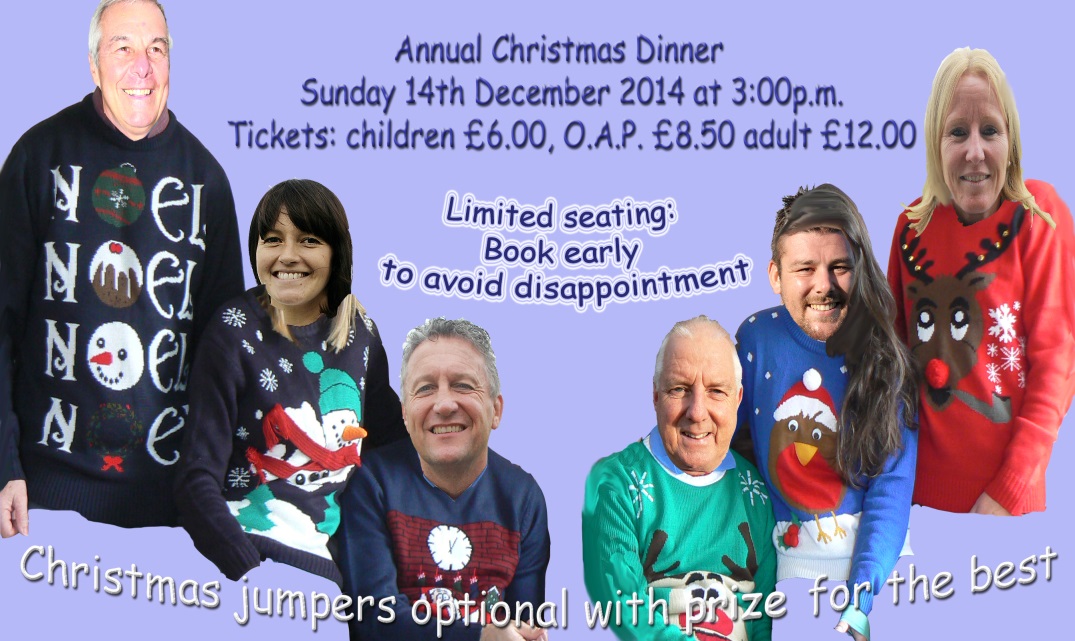 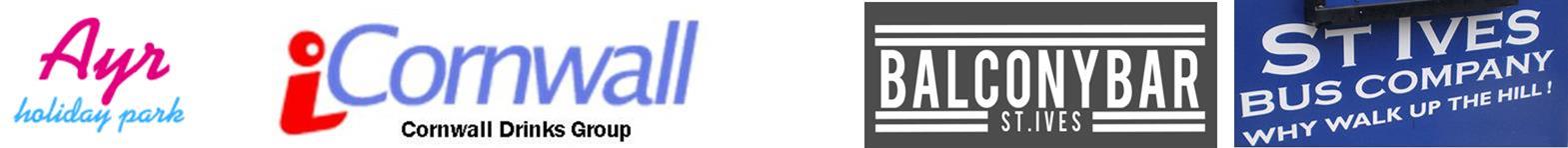 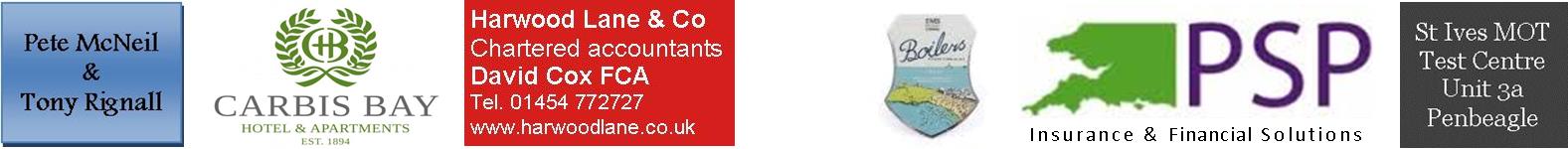 League positions 2014-2015League positions 2014-2015League positions 2014-2015League positions 2014-2015League positions 2014-2015League positions 2014-2015League positions 2014-2015League positions 2014-2015League positions 2014-2015League positions 2014-2015PWDLFADPtsAdj12thWellington10208122247-12510213thTavistock10109134425-2916214thSt Ives10109118534-41651Today’s Tribute Western Counties West League fixturesSt Ives ‘Hakes’VWellington Liam Trudgeon1 Ollie Price Ben Taylor (Captain)2 Tom Sargent Ben Jenkins3 David Swann Jamie Prisk4 Robert Cooling Tom Chandler5 Harry Ramsay Ellis Cox6 Chris Kitto Joel Ninnes7 Danny Lee Sam Heath8 Micky Norman Jason Jackson9 Tim Jenkinson Jacob Ninnes10 Matt Parsons Joe Rouncefield11 Nev Pitman Tom Nicholas12 Will Hancox Aaron Rowe13 Luke Brown Raphael Baragwanath14 George Hooper Niall Prisk15 Liam SymonsReplacementsReplacementsReplacements Dan Harry16 Lee Wadham Neil Corin17 Jake Smith Tom Murray18 Leigh CashReferee: Andy Reynolds (CRRS)Referee: Andy Reynolds (CRRS)Referee: Andy Reynolds (CRRS)